Események, liturgikus programokEseménynaptár04.25. 17.00. Elsőáldozók csoportja04.25. 19.30. Idősebb házasok csoportja 04.26.   9.30. Baba-mama kör04.28. 19.30. Beszélgetés hitünk titkairól – A feltámadás hite  04.30. 16.00 Mesefoglalkozás 05.02. 17.00 Felsősök csoportja05.02.            Ifi falka találkozó 05.03. 9.30 Baba-mama kör05.07. 16.00 Karitász ünnep A hét ünnepeiHétfő: Szent Márk evangélistaCsütörtök: Chanel Szent Péter áldozópap, vértanúPéntek: Sienai Szent Katalin szűz, Európa társvédőszentje Szombat: Szent V. Piusz pápa  Szentmisék, liturgikus templomi események Szentmisék. liturgikus templomi események Vasárnap: 8.45 Élő gyermekek, unokák, dédunokák                    10.00  Pro populo                   18.30 + Irma   Hétfő:         7.00 + MargitKedd:         18.30 István gyógyulásáért  Szerda:       Nem lesz szentmise Csütörtök: 18.30 Halva fekvő Csilla   Péntek:      18.30     Szombat:   18.30  Temetés:     04.25. 13.00 Újköztemető / Försönits István Keresztelő: 04.24. 11.00 Szabó Sebestyén HirdetésekMinden csütörtökön, a szentmise után fél órás szentségimádást tartunk. Ezt követően 22 óráig csendes virrasztásra van lehetőség, amelyben 20-21 óra között vezetett imádság van, majd csendes imára várjuk a testvéreket.  Vasárnap, 24-én 15 órától elimádkozzunk az Irgalmasság rózsafüzérét, majd a Faustina című filmet nézhetjük meg a plébánián. Hétfőn 17 órára az elsőáldozókat várjuk, 19.30-kor pedig az idősebb házasok csoportja találkozik a plébánián. Szerdán nem lesz szentmise Csütörtökön 19.30-tól hitünk alapját, a feltámadás hitét járjuk körül. Szombaton 16 órától mesefoglalkozás lesz a plébánián Hálásan köszönöm a húsvét ünneplésének előkészítését és az ünnepen végzett szolgálatot mind az énekkarnak, mind a ministránsoknak, és mindenki másnak, aki hozzátett az ünnep fényéhez.  Május 21-én lesz a Nagymarosi találkozó. Részletek a találkozó honlapján. Májusban minden nap 18 órakor elimádkozzuk a lorettói litániát. Május 1-jén, vasárnap ezt ünnepélyes formában tesszük. Május 7-én ünnepeljük a karitász csoport megalakulását. Ünnepi szentmisét mondunk 16 órakor, majd egy kis együttlétre lesz lehetőség. Várunk minden korábbi és eddigi karitász tagot. Hívom és várom azokat, akiket érdekel ez a tevékenység. Mit jelent ez? Törődés és odafigyelés a plébánia területén élőkre, rászorulókra. Adott esetben segítség nyújtás, akár a plébánia raktárában levő élelmiszerrel, akár a központ által felkínált lehetőségekkel. Gondolatok a mai naphozNyolc nap múlva újra együtt voltak a tanítványokHúsvét ünneplése a szent Háromnap után még nyolc napon át folytatódik. Ma húsvét nyolcadán újra együtt vagyunk. A feltámadás napja – úgy tűnik – a kezdettől fogva fontos volt a Jézusban hívőknek. Két találkozásról hallunk a mai evangéliumban. A hét első napján, miután hírek érkeznek az üres sírról, és egy-egy személyes találkozásról, Jézus megjelenik a tanítványoknak. A találkozás egyrészt örömre gyújtja a tanítványok szívét, másrészt a Szentlélek ajándékát is megkapják. Ez az öröm túlcsordul, és elsőként a távol levő Tamásnak mondják el. Ismerjük Tamás reakcióját. Kétkedését és megmaradását a közösségben. 8 nap múlva Jézus újra eljön. Milyen megdöbbentő lehet, hogy Ő pontosan tudja Tamás vágyát, szándékát. Jézus, bár fizikailag nincs jelen, mégis mindent tud apostolairól. Számomra az is fontos, hogy nem azonnal, nem akármikor megy el Tamáshoz. Nyolc nap múlva, a közösségben. Mai rohanó világunkban nem könnyű várni. Mennyi mindent szeretnénk azonnal elérni, megtenni. Milyen sok azonnali kimondott reakciónk van. Pedig ez a várakozás jelentős lehet. Kicsit átgondolom a dolgot. Kiderül, hogyan lehetne jól megfogalmazni. Felkészülők a találkozásra. A mai vasárnap ősi elnevezése a Fehér Vasárnap. A húsvét éjszakáján megkereszteltek eddig hordták a fehér ruhájukat. Mi is örömmel és hálával emlékezhetünk megkeresztelt voltunkra. Szent II. János Pál pápa az Irgalmasság Vasárnapjává tette a mai napot. A megváltásban, amely Krisztus halálával és feltámadásával valósul meg, Isten irgalmasságát fedezhetjük fel. Adjunk ma hálát mindazért, amit kaptunk idén az ünnepen! Induljunk bátran hétköznapi feladatainkra, kérve Isten erejét, hogy tanúságot tehessünk a feltámadás öröméről, Isten irgalmas szeretetéről! Fülöp Ákos plébánosA rákosfalvai plébánia hírlevele belső használatra.Számlaszámunk: CIB bankműködés (egyházi adó): 11100104-19819019- 36000001Felelős kiadó Fülöp Ákos plébános„hogy életünk legyen és bőségben legyen”Húsvét 2. vasárnapja                              2022. április 24.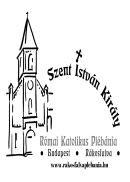 Örüljetek dicsőségteknek, adjatok hálát az Istennek, aki meghívott titeket a mennyek országába, alleluja!Rákosfalvai Szent István Király Plébánia1144 Budapest, Álmos vezér tér 1. : 363-5976Honlap: rakosfalvaplebania.huEmail: iroda@rakosfalvaplebania.huLevelezőlista: rakosfalva@groups.ioPlébános: Fülöp ÁkosSzentmisék:  vasárnap:   8.45; 10.00; 18.30hétköznap: hétfő, szerda 7.00,                      kedd, csütörtök, péntek, szombat 18.30Irodai ügyelet: hétfő – szerda – péntek: 16.00-17.30                            kedd – csütörtök: 9.00-12.00Olvasmány: ApCsel 5, 12-16 Az apostolok keze által sok jel és csoda történt. Szentlecke: Jel 1, 9-11a.12-13.17-19 Én vagyok az első és az utolsó és az élő.  Evangélium: Jn 20, 19-31 Ne légy hitetlen, hanem hívő!  